Publicado en Huesca el 23/05/2016 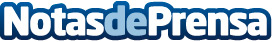 Las férulas en 3D permiten recuperarse de una fractura sin renunciar al veranoIr a la piscina o a la playa ya no es un problema mientras te recuperas de una fractura con las nuevas férulas impresas en 3D. Younext es una de las empresas pioneras en este campo que ya ha logrado comercializar férulas impresas en 3D, permeables, totalmente adaptadas, ligeras y transpirables. Gracias al escaneo en 3D se obtiene la geometría exacta del paciente, tras diseñar e imprimir la férula, en un par de días pueden enviarla a cualquier parte de España. Que una fractura no amargue el verano
Datos de contacto:Laura Larriba638137250Nota de prensa publicada en: https://www.notasdeprensa.es/las-ferulas-en-3d-permiten-recuperarse-de-una_1 Categorias: Medicina Emprendedores Innovación Tecnológica Otras ciencias http://www.notasdeprensa.es